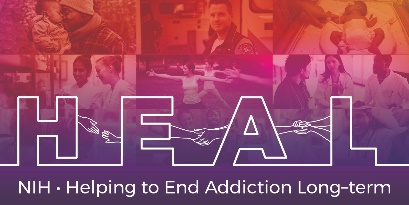 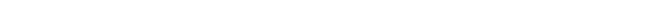 The Pittsburgh Sleep Quality Index (PSQI) is protected by copyright. While the questionnaire is openly available, it is imperative to register your study’s usage with MapiTrust: https://eprovide.mapi-trust.org/instruments/pittsburgh-sleep-quality-index .We request your cooperation in citing the measure, the details of which can be found at the bottom of the Case Report Form (CRF).  Thank you for your cooperation.